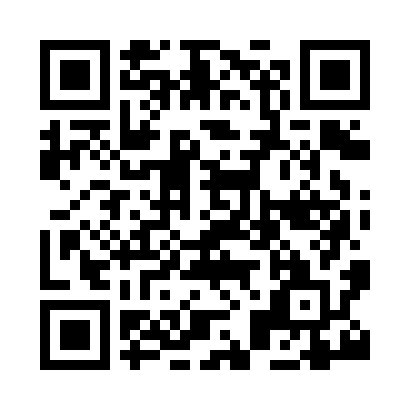 Prayer times for Astle, Cheshire, UKSat 1 Jun 2024 - Sun 30 Jun 2024High Latitude Method: Angle Based RulePrayer Calculation Method: Islamic Society of North AmericaAsar Calculation Method: HanafiPrayer times provided by https://www.salahtimes.comDateDayFajrSunriseDhuhrAsrMaghribIsha1Sat2:494:241:147:0210:0611:402Sun2:494:231:157:0310:0711:413Mon2:484:221:157:0410:0811:424Tue2:484:211:157:0510:1011:435Wed2:474:201:157:0510:1111:436Thu2:474:191:157:0610:1211:447Fri2:474:181:157:0710:1311:458Sat2:474:171:167:0710:1511:459Sun2:464:161:167:0810:1611:4610Mon2:464:161:167:0910:1711:4611Tue2:464:151:167:0910:1811:4712Wed2:464:151:167:1010:1811:4713Thu2:464:141:177:1010:1911:4814Fri2:464:141:177:1110:2011:4815Sat2:464:141:177:1110:2111:4916Sun2:464:141:177:1110:2111:4917Mon2:464:141:187:1210:2211:5018Tue2:464:141:187:1210:2211:5019Wed2:464:141:187:1210:2211:5020Thu2:464:141:187:1310:2311:5021Fri2:464:141:187:1310:2311:5122Sat2:464:141:197:1310:2311:5123Sun2:474:151:197:1310:2311:5124Mon2:474:151:197:1310:2311:5125Tue2:474:161:197:1310:2311:5126Wed2:484:161:197:1310:2311:5127Thu2:484:171:207:1310:2211:5128Fri2:494:181:207:1310:2211:5129Sat2:494:181:207:1310:2211:5130Sun2:504:191:207:1310:2111:51